Colegio Nuestra Señora de la AsunciónEducación TecnológicaQuinto Grado¡Hola a todos! Espero que estén muy bien.Les dejamos las siguientes sugerencias para la resolución de las actividades:La actividad 8, podés imprimirla o copiar la ejercitación a mano en la carpeta de Tecnología. También podés completarlo de manera digital y subirla a la  plataforma.ía¡Los queremos!Actividad 7: ORÍGENES DE LOS MATERIALESTe invitamos a leer el siguiente texto sobre cómo podemos clasificar los diferentes materiales que encontramos a nuestro alrededor: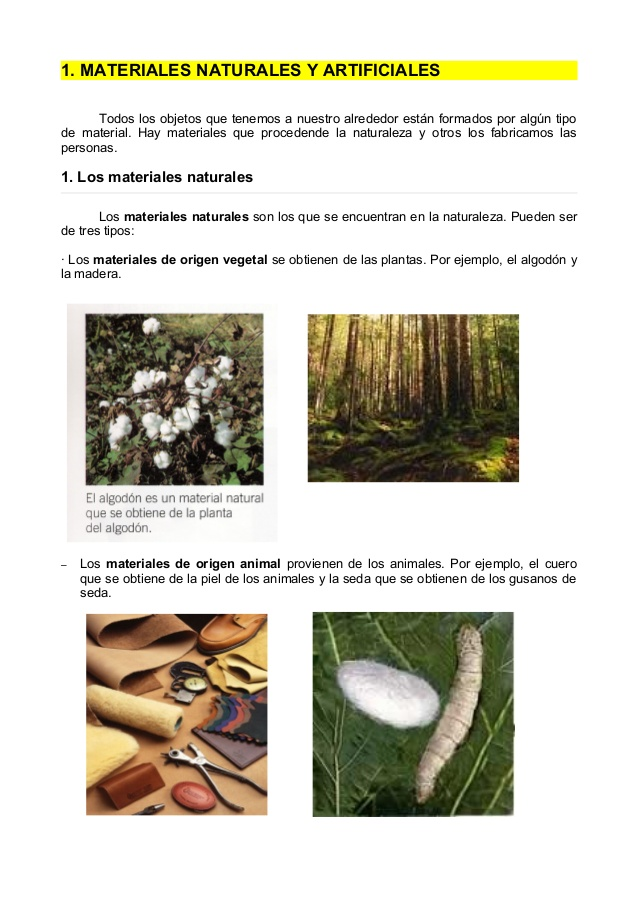 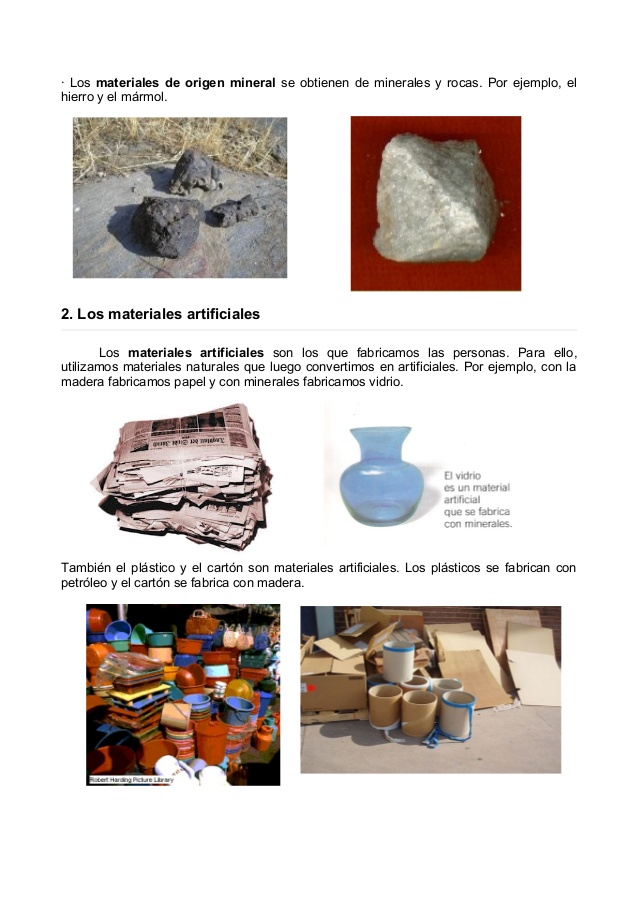 Actividad 8:Una vez que hayas leído y analizado toda la información sobre las clasificaciones de los materiales, resolvé la siguiente ejercitación:Completá:Un carpintero utiliza …………………… que es un material ………………………….La tejedora utiliza ……………………… que es un material ………………………….El zapatero utiliza ………………………. que es un material …………………………Relacioná con flechas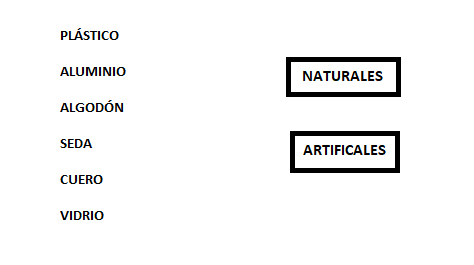 